Catch AccountingNov 2023 Update: Task 2.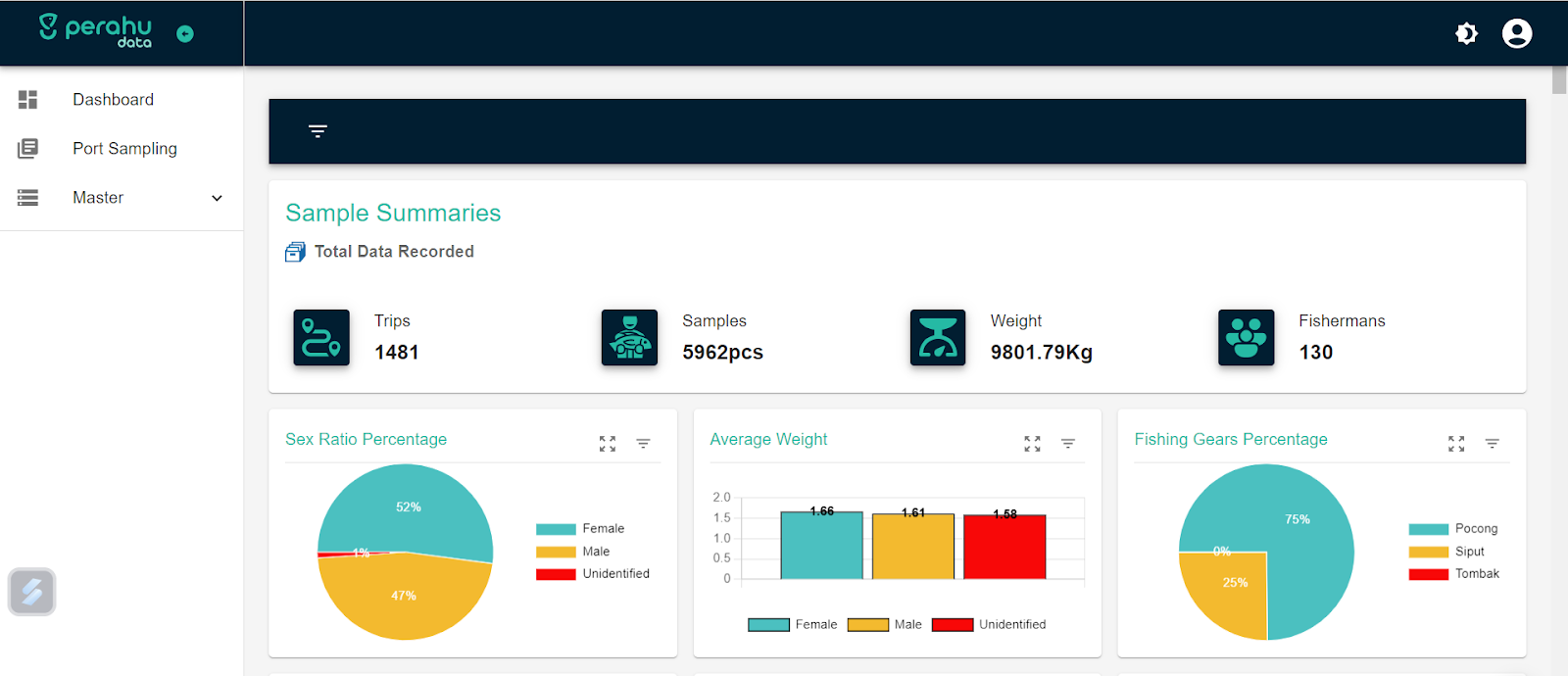 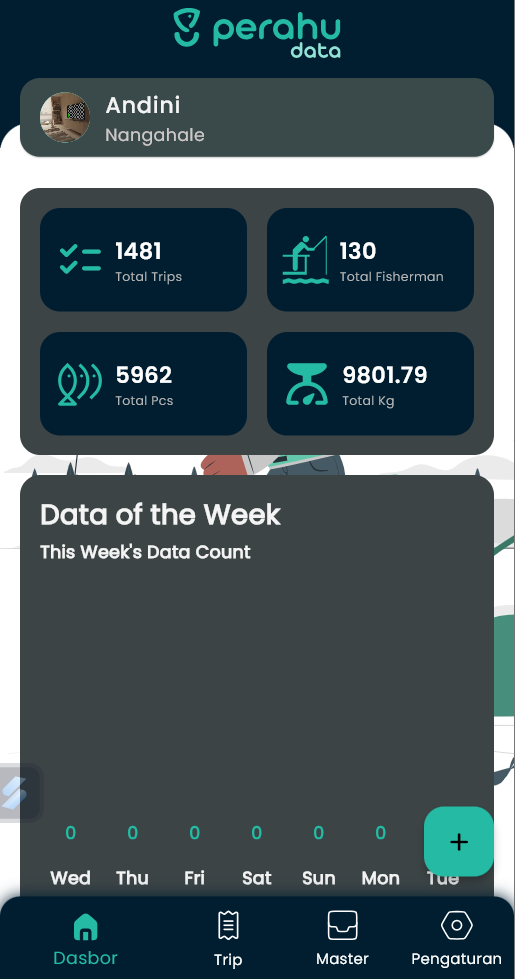 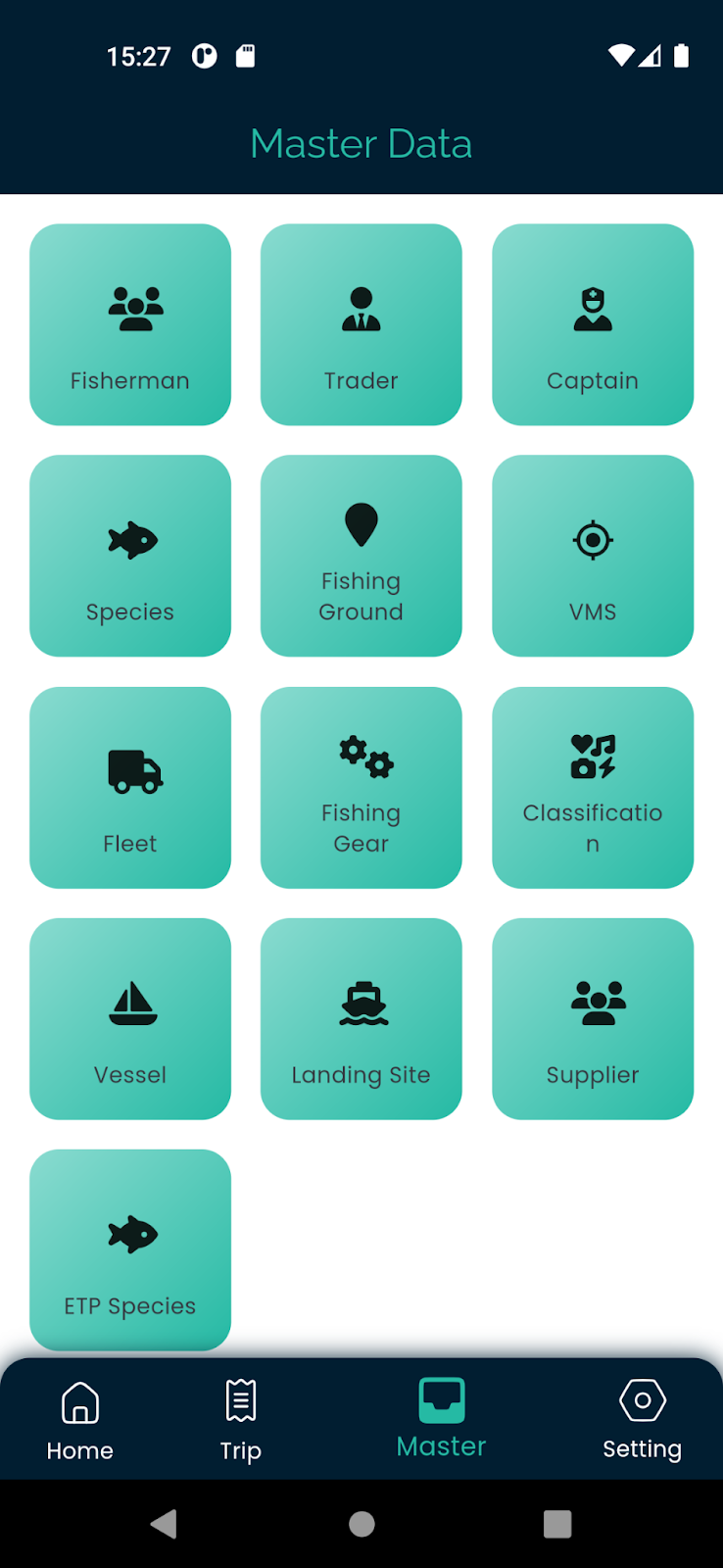 